2023 NB OPEN JUDO KATA CHAMPIONSHIP 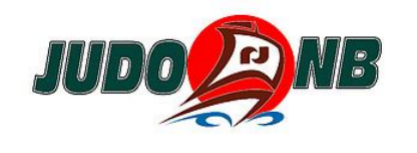 April 01st, 2023Harry Miller Middle School 63 Hampton Road Rothesay NB E2E 5L6 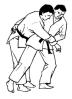 IN PARTNERSHIP WITH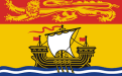 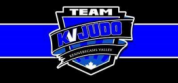 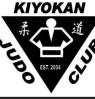 NB OPEN JUDO KATA CHAMPIONSHIP Technical Package Saturday, April 01st, 2023 / Samedi, le 01 avril 2023Host: KV Judo Club/Kiyokan Judo Club PRE-REGISTRATION AND PAYMENT MUST BE RECEIVED BY March 27th, 2023 – All competitors must register through Trackie.Fees are non-refundableLE PRÉ-ENREGISTREMENT ET LE PAIEMENT DOIVENT ÊTRE REÇUS AVANT LE 27 mars 2023 - Tous les concurrents doivent s'inscrire via Trackie.Les frais ne sont pas remboursables.           Location/Lieu: Harry Miller Middle School 63 Hampton Road Rothesay, NB E2E 5L6 (Behind the rink in Rothesay) (Derrière la patinoire de Rothesay)Fee/Frais: $30 per group/ 30$ par groupe If you are registered as a competitor in the tournament this will be considered your second category and the fee will be $25. Si vous êtes inscrit en tant que compétiteur dans le tournoi, cela sera considéré comme votre deuxième catégorie et les frais seront de 25 $ Eligibility/Admissibilité: Competitors must be a member in good standing with their Provincial Association. Tous les compétiteurs doivent être membre de leur Association Provincial. Rules for the Kata / Règlements du kata: The competition will be the first 3 sets of the Nage-No-Kata Groups can be all female, all male or mixed There is no age limit All competitors must wear a “WHITE” judogi. Females must wear a white tshirt. The Kata competition will take place near the middle of the tournament. La compétition sera les 3 premiers sets du Nage-No-Kata Les groupes peuvent être entièrement féminins, entièrement masculins ou mixtes Il n'y a pas de limite d'age Tous les compétiteurs doivent porter un judogi « BLANC ». Les femmes doivent porter un t-shirt blanc. La compétition Kata aura lieu vers le milieu du tournoi.Canteen/Cantine: On Site / Sur place Awards/Prix: Medals for 1st, 2nd and 3rd/ Médailles pour 1ière, 2ème et 3ème Contact Person: Jeff Porter (506) 343-3824 h.j.porter@outlook.com Accommodations: There is no host hotel but this is a list of several hotels within 20 minutes from the venue. Hébergement: Il n'y a pas d'hôtel d'accueil, mais voici une liste de plusieurs hôtels à 20 minutes du lieu de la compétition. Amsterdam Inn: 114 Millennium Dr, Quispamsis, NB - Tel: 506-849-8050 Best Western Plus Hotel & Suites: 55 Major Brook Dr., Saint John - Tel: (506) 657-9966 Château Saint John: 369 Rockland Rd, Saint John - Tel: (506) 644-4444 Canada’s Best Value Inn: 10 Portland Street, Saint John – Tel: (506) 657-7320